I am studying____________________Biography Report:CalendarThis will help you keep track of what is due each week for the Biography Project! I want to check in with you and your project, to make sure you are focused and have support (help)! 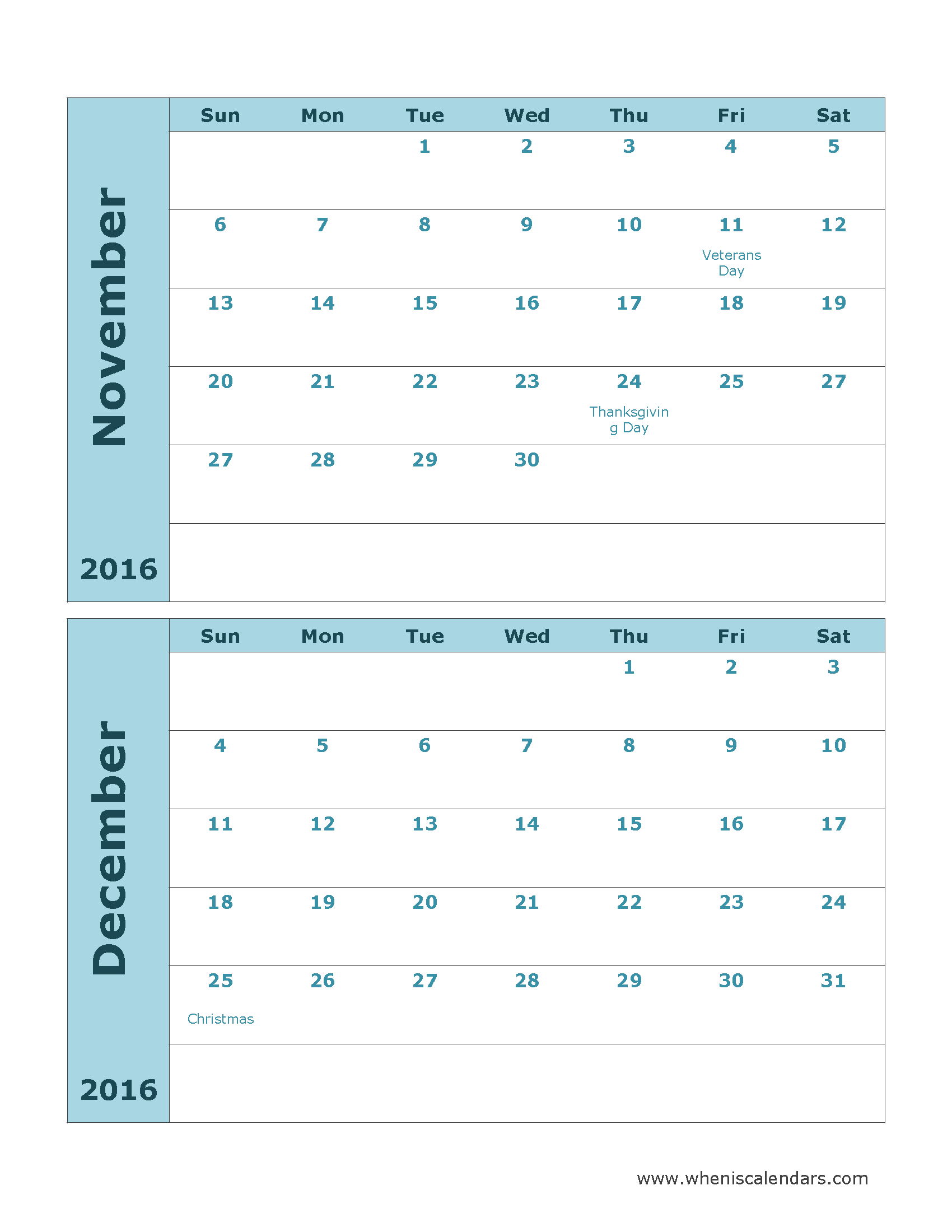    Top 3 Choices     NO SCHOOL                                                                                                                            (Yellow paper)        Info. Paper                                                                                          (Back of Box)				        NO SCHOOL ----------------------------------------							    Timeline & Fast Facts							      (side of box)                                                   	      Biography 					                                                                   Project Due                                               Presentations -----------------------------------------                                               Presentations -------------------------				   NO SCHOOL -------------------------------------------Attached in this packet, you will find the parts of your project I will be checking on each week!  You can use the papers I give you, OR you can change them and make them BETTER for YOUR project. **Just make sure you have the same information**(Front of the box)DUE December 2nd  Name of person, Picture, Your name----------------------------------------------------------cut--------------------------------------------------------Name of Person you are studying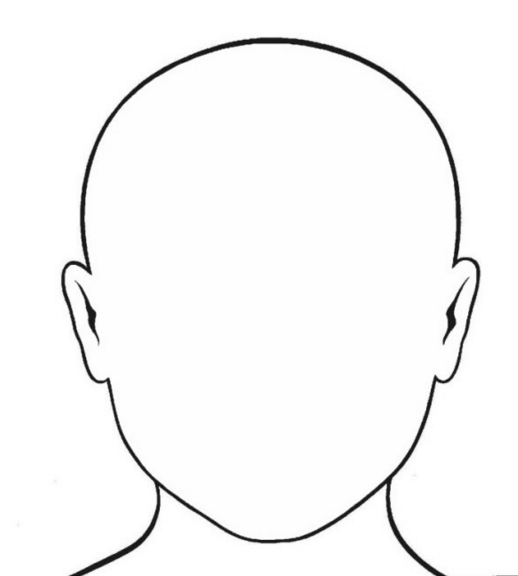 Written and Illustrate by _____________________________________________________(Back of Box) CHECK-IN  DUE November 16sth Information About Your Important PersonHere is what you need to include in your writing:Go to the next page for your paper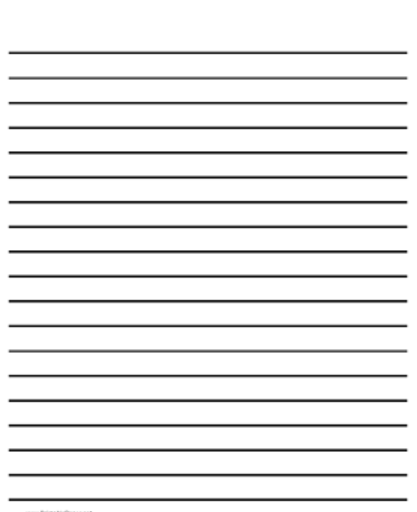 __________________________________________________________(Side of Box)CHECK-IN  DUE November 30th Side 1: Resources and Books Used to do Research	Side 2: Top 3/5 Accomplishments----------------------------------------------------cut------------------------------------------------------Name of PersonParagraph 1: I am researching about_________. He/She was born_____ and died_____. He/She is best known for_______. (skip a line)Paragraph 2:  Here are some things _________ did in his/her life. (Share 3 or more accomplishments the person did in their life)(skip a line)Paragraph 3:  I wanted to research _________ because ___________. I am inspired by __________ because ___________ and I want to __________.